AZƏRBAYCAN RESPUBLİKASI SƏHİYYƏ NAZİRLİYİAZƏRBAYCAN TİBB UNİVERSİTETİƏCZAÇILIQ FAKÜLTƏSİ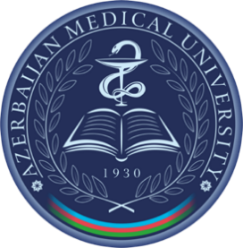 Fənnin kodu: İF-19Фармацевтическая ботаника1SillabusI semestr, 2023-2024-cü tədris iliTəhsil pilləsi:  Əsas (baza) ali tibb təhsiliİxtisasın adı: ƏczaçılıqTədris edilən fənnin növü: Məcburi AKTS: 3 kreditVersiya: Müraciət tarixi: il/ay/gün (müraciətə (ərizəyə) baxış müddəti 2 ay təşkil edir)Təsdiq tarixi: il/ay/günTəsdiq edilmiş dərs proqramını əvəz edir: 2018/02/22Qərar və təsdiqBu fənn proqramı --.--.2023 -cü il tarixində hazırlanmışdır. Fənn proqramı müvafiq Fakültə və İnnovasiya və keyfiyyətin idarə olunması şöbəsinin rəhbərləri tərəfindən yoxlanılmışdır. Proqram -- _____ 2023-cü il tarixində təsdiq edilmişdir. Qeydiyyat nömrəsi:  Bu nömrə İnnovasiya və keyfiyyətin idarə olunması şöbəsi tərəfindən veriləcək təsdiq nömrəsidir. Qeydiyyat nömrəsi fənnin koduna və verilmə tarixinə əsasən formalaşır. Məsələn: İxtisasın kodu, fənnin kodu və təsdiq tarixi. İF-19.050802.12.09.2023Tədris dili: РFənni tədris edən müəllim(lər)Исаев Джаваншир Иса о., профессор, зав.кафедрой, isayev.cavanshir@amu.edu.az рабочие часы: 8.30-16.15, предпочетаемая форма связи- mail, (I - 10.00-14.00, II  - 12.00-16.00, III  - 10.00-12.00, IV  - 10.00-14.00, V  - 10:00-14:00)Mамедова Наргих Габиб к,dosent, nmemmedova1@amu.edu.az рабочие часы: 8.30-16.15, предпочетаемая форма связи- mail, (V - 8.30-16.00)Гаджиева Эсмира Мирбаба к., доцент, 0.5, ehaciyeva@amu.edu.az рабочие часы: 8.30-12, предпочетаемая форма связи- mail, (I,  II, III, IV, V günlər:14:00-18:00)Зульфугарова Мехрибан Балабек л, ст.препод.  0.5, mzulfiqarova@amu.edu.az рабочие часы: 8.30-12.06, предпочетаемая форма связи- mail, (I gün - 12:00-14:00,V gün - 12:00-14:00) Годжаева Фарида Ахмедага к., ст.препод., 0.5, fqocayeva@amu.edu.az, рабочие часы: 8.30-12.00,  предпочетаемая форма связи- mail,( (I gün - 12.00-14.00; II gün -10.00-12.00; IV gün - 12.00-14.00)Mамедова Вагида Вагиф к, aссистент 0,5, vmemmedova@amu.edu.az рабочие часы: 8.30-12.06, предпочетаемая форма связи- mail,(III gün -12.00 - 13.00, IV gün -12.00 - 13.00, V gün - 14.00 - 15.00)Помощник по учебной части: Османова Разия Мубариз к., старший препаратор, department_pharmacognosy@amu.edu.az Fənnin məqsədi: Формирование у будущих фармацевтов систематических знаний по предмету «Фармацевтическая ботаника-1» и умения описывать и определять ткани и органы лекарственных растений, принадлежащих к разным систематическим группам.Fənnin təlim nəticəsi: (5-9 təlim nəticəsi göstərin)1.Знать основные биологические законы и физиологические процессы развития растительного мира.2. Знать основные понятия о растительных клетках и тканях, диагностические признаки, используемые при определении лекарственного растительного сырья, основные физиологические закономерности жизнедеятельности растительного организма;3. Уметь работать с ботанической микротехникой, готовить микропрепараты и проводить основные гистохимические реакции;4. Уметь различать морфологическое и анатомическое строение вегетативных и генеративных органов растений и выявлять диагностические признаки;5. Уметь применять знания, полученные по предмету «Фармацевтическая ботаника-1», при изучении других профильных предметов и в дальнейшей практической деятельности;6. Вести себя в соответствии с биоэтическими правилами при получении и использовании знаний по предмету «Фармацевтическая ботаника-1».Fənnin məzmunuПредмет «Фармацевтическая ботаника 1» закладывает основу изучения «Фармакогнозии» и «Фитотерапии», которые являются специальными предметами фармацевтического факультета и посвящены изучению лекарственного сырья природного происхождения. Эти предметы занимают важное место в подготовке специалистов с высшим образованием.На данном курсе студенты изучают биологические закономерности растительного мира, диагностические признаки в морфологическом и анатомическом строении органов растений, размножение, рост и развитие растений, основные физиологические процессы в растениях, что очень важно для подготовки будущих специалистов- фармацевтов. Изучение предмета  «Фармацевтическая ботаника-1» должно вызвать у студентов интерес к своей специальности и в то же время обеспечить глубокое понимание проблемы эффективного использования лекарственных растений независимого Азербайджана для получения  препаратоврастительного происхождения.Формат обучения предмета: очныйПредпочтительный способ связиИ.Ф.О и контактная информация ассистентов преподавателей (мед.сестра в клтнических дисциплинах, лаборанты)Tədris və öyrənmə metodları- лекции, семинары- презентации и дискуссии- проекты- лабораторные работы- круглый стол (round table)Qiymətlərin dəyərləndirilməsi2 layihə əsaslı qiymətləndirməКаждый оценивается до 5 балловYazılma formasıMəlumatların aktuallığı və keyfiyyəti. Seçdiyiniz ölkədə/regionda səhiyyə və sağlamlıqla bağlı inkişaf/vəziyyət sahəsində situasiyanı təsvir etmək üçün təqdim etdiyiniz məlumatların maksimum aktual, tam və dəqiq olduğundan əmin olun. Verilənləri diqqətlə seçin, verilənləri dəqiq təsvir edin və mətndə onlara istinad edin. Seçiminizi əsaslandırın və bunun vacib olduğunu necə başa düşdüyünüzü göstərin.Analiz və əsaslandırma. Seçdiyiniz ölkədə/regionda sağlamlıqla bağlı situasiyanın analizinin keyfiyyəti necədir? Sağlamlığa/problemə təsir göstərən geniş spektrli amillərdən istifadə edin, habelə, yerli və qlobal təsirləri nəzərə alın. Oxuduqlarınızın təsvirindən kənara çıxan yaradıcı və analitik düşüncə tərzi nümayiş etdirin.Ədəbiyyatın tədqiqi və istifadəsi. Qiymətləndirmənin əsasını təşkil edən nəşr olunan ədəbiyyat nə dərəcədə keyfiyyətli və lazımı qaydadadır? Hansı məhdudlaşdırıcı amillərlə qarşılaşdınız? Mövcud məlumatlardan, nəzəriyyədən və digər mütəxəssislərin fikirlərindən istifadə edin. Əsas anlayışları aydın şəkildə təsvir edin. Fənn üçün təqdim olunmuş ədəbiyyatdan kənara çıxın. Mövzunuza aid lazım olan bütün termin və anlayışlardan düzgün istifadə edin.İşin strukturu və təqdimatı. İşi məntiqi qaydada izah edin və akademik yazı üçün uyğun olan aydın Azərbaycan/ingilis/rus dilində yazın. Bu struktura riayət edin: Giriş; Əsas fikir/əsas məna; Metodlar (əgər varsa); Tənqidi iradlar/tənqidi analiz; Nəticə; Yekun.  İstinadlar. İşinizə lazımi və yüksək dürüstlüyə malik istinadların olduğundan əmin olun (istər resenziyalı jurnal, istərsə də digər yazılı və ya onlayn mənbələr olsun). "Ağ" və "boz" ədəbiyyatdan istifadə edin. Sitat gətirdikdə, APA və ya Vancouver üslubundan istifadə edin (birbaşa saytdakı mətnə istinad olacaq və orada hər iki metodun təsviri veriləcək).Layihə əsaslı mövzular Принципы работы с источниками научной литературы в области фармацевтической ботаники.2. Строение растительных клеток3. Строение тканей растений.4. Морфология вегетативных органов (корень, стебель).5. Анатомия вегетативных органов (корень, стебель).Layihə əsaslı qiymətləndirmə şkalasıLayihə-əsaslı qiymətindən Təqdimatın bacarığının balı çıxılır. Bunula da Yekun bal hesablanır.Təqdimatın (presentasiyanın) qiymətləndirilmə matriksiLayihə əsaslı mövzular 1. Морфология вегетативных органов (лист)2. Анатомия вегетативных органов (лист)3. Строение генеративных органов.4. Питание растений5. Размножение, рост и развитие растений.6. Основные физиологические процессы, происходящие в растениях (фотосинтез, дыхание, транспирация)Layihə əsaslı qiymətləndirmə şkalasıLayihə-əsaslı qiymətindən Təqdimatın bacarığının balı çıxılır. Bunula da Yekun bal hesablanır.Təqdimatın (presentasiyanın) qiymətləndirilmə matriksiСтуденческий Кодекс Поведения/ Tələbənin Davranış KodeksiLinkUniversitet siyasəti – akademik dürüstlükLinkAkademik dürüstlük prinsipi və plagiatlıqAzərbaycan Tibb Universiteti mütəmadi olaraq akademik dürüstlük prinsipinə əsaslanan öyrənməmədəniyyətini inkişaf etdirməyə çalışır. ATU-nun bütün heyətindən və tələbələrindən bu akademik dürüstlük prinsipinə riayət etmələri tələb olunur. Akademik pozuntunun bir növü olan plagiat, dürüstlük prinsiplərinə xələl gətirir və ATU-da buna yol verilmir. Plagiat başqasının dərc edilmiş və ya dərc olunmamış ideyalarının istinadsız istifadəsi kimi müəyyən edilir. Bu, məqalənin bir hissəsinin və ya bütövlükdə yeni müəlliflik altında təqdim edilməsi ola bilər. Plagiat müəllifin öz materialından təkrar istifadə etməsini əhatə edir (bəzən “lazımsız nəşr” kimi də tanınır). Plagiatdan qaçmaq üçün mənbələr açıqlanmalıdır. Sitatlar dırnaq işarəsinə qoyulmalı və ya yenidən yazılmalıdır. Əgər başqasının yazılı materialının illüstrasiyalarından və ya materialın böyük hissələrindən istifadə ediləcəksə, müəlliflər icazə almalı və müvafiq sitat gətirməlidirlər.Aşağıda plagiatın nə olduğu və bu barədə əlavə məlumatı haradan əldə edə biləcəyinizlə bağlı məlumatlar əks olunmuşdur. Hər hansı tapşırıq və akademik işlərinizdə plagiatdan yayınmaq üçün plagiatın nə olduğunu başa düşdüyünüzə əmin olmaq ATU tələbəsi olaraq daşıdığınız məsuliyyətin bir hissəsidir.Plagiatlıq nədir? Plagiatlıq “bu və ya digər şəxsə məxsus söz və ya fikirlərin mənbəyinə istinad etmədən öz adı altında tamamilə və ya qismən istifadə edilməsi” deməkdir. Plagiat bir növ intellektual oğurluqdur. Bu, qəsdən fırıldaqçılıqdan, söz və ya fikrin hər hansı mənbədən düzgün şəkildə istinad edilmədən kopyalanmasına qədər bir çox formada ola bilər. ATU plagiatı aşağıdakı kateqoriyalara ayırır: Birbaşa köçürtmək: Mənbəyə istinad etmədən və dırnaq işarələrindən istifadə etmədən orijinal mətn ​​və ya fikrlə eyni və ya tamamilə oxşar sözlərin istifadəsi. Buraya kitabdan, məqalədən, hesabatdan və ya digər yazılı sənəddən, təqdimatdan, kompozisiyadan, çertyojdan, tərtibatdan, qrafikdən, sxemdən, kompüter proqramından və ya proqram təminatından, vebsaytdan, internetdən, digər elektron mənbədən və ya başqa birinin tapşırığından materialların, ideyaların və ya konsepsiyaların müvafiq şəkildə istinad edilmədən surətinin kopyalanması daxildir. Buraya eyni zamanda sitat gətirilən və sitatsız (kopyalanan) hissələrin birləşdirilməsi də daxil ola bilər. Mənbənin yanlış parafraz edilməsi: Əsas məzmun və strukturu eyni saxlamaqla, mənbə materialda bir neçə söz və ya ifadənin dəyişdirilməsi. Bu eyni zamanda, bir şəxsin digərinin fikir və ya sözlərini mənbə göstərmədən başqa sözlərlə ifadə etdiyi təqdimatlar və müvafiq istinadlar olmadan sitat və izahatları yeni bir bütün halında birləşdirmək üçün də keçərlidir. Mozaik/Yamaq işi plagiat: Başqa mənbələrdən bir nüsxənin müxtəlif hissələrini götürüb onları birləşdirərək yeni bir hissə yaratmaq və onu öz orijinal əsəri kimi təqdim etməkdir.Gizli razılaşma: İşin tamamilə və ya qismən başqa insanlarla sövdələşmə nəticəsində hazırlanmış müstəqil iş kimi təqdim edilməsi. Buraya başqasının akademik işini plagiat etmək, oğurlamaq və ya surətini kopyalamaq, başqasının işini tamamlamağı təklif etmək və ya akademik işi tamamlamaq üçün ödəniş tələb etmək və ya almaq üçün təqdim etdikləri işləri başqa tələbəyə təqdim edən tələbələr daxildir. Bunu akademik əməkdaşlıqla qarışdırmaq olmaz. Sövdələşmə hiyləsi: Eyni zamanda “xəyali müəlliflik” kimi də tanınan bu kateqoriya gizli sövdələşmənin bir formasıdır. Bu hal tələbə və ya tədqiqatçı başqa bir şəxsə işi onlar üçün tamamlamağı tapşırdıqda və sonra işi öz işi kimi təqdim etdikdə baş verir. Buraya tələbənin və ya tədqiqatçının əsasən başqasının işi olan və redaktə edə biləcəyi işi təqdim etdiyi, tələbə və ya tədqiqatçının başqası tərəfindən əhəmiyyətli dərəcədə dəyişdirilmiş (kiçik düzəlişlərdən daha artığı) qaralama versiya hazırladığı hallar daxildir.Sitatın mənbəyi haqqında yalnış məlumatın verilməsi: Oxunmamış mənbələrə istinad etməklə, məlumatın əldə edildiyi “ikinci dərəcəli” mənbəni göstərməmək. Buraya uydurma sitatlar və ya mətbəə xətalarından kənara çıxan yanlış sitatlar daxil ola bilər.Özünə plagiatlıq:  Daha əvvəl təqdim edilmiş əsəri yenidən nəşr edən və onu tamamilə və ya qismən əvvəlki işə istinad etmədən yeni fikir və ya əsər kimi təqdim edən müəllif. Özünə plagiatlıq həmçinin “yenidən emal”, “təkrarlanma” və ya “tədqiqat nəticələrinin istinad edilmədən bir neçə dəfə təqdim edilməsi” kimi də adlandırılır. Tələbə kontekstində, özünə plagiatlıq, lazımi sitat olmadan artıq qiymətləndirmə üçün təqdim edilmiş işin hissələrinin və ya hamısının təkrar istifadəsini nəzərdə tutur. Tələbə bir dərsi təkrar keçirsə, eyni işi tam və ya qismən yenidən təqdim etməzdən əvvəl  fənni tədris edən müəllimdən icazə almalıdır.Kafedranın adıÜnvan Dərsin vaxtıWeb ünvanƏlaqə nömrəsiФармакогнозияƏnvər Qasımzadə küçəsi 16, 2 saylı  korpus, IV mərtəbə8.30-10.0010.30-12.0012.30-14.0014.30- 16.00https://amu.edu.az/page/237/farmakoqnoziya-kafedrasi#(012) 597- 45-40  Fənnin ardıcıllıq və bacarıq şərtləri-Gözlənilən bacarıqlar (Skills which are expected)-Öncə tədrisi zəruri olan fənlər (Prerekvizit)НетÖzündən sonra tədrisini saxladığı fənlərФармацевтическая ботаника 2№Mövzu (mühazirə)ƏdəbiyyatSaat1Вводная лекция. Фармацевтическая ботаника - как раздел ботаники, ее место среди других разделов ботаники, краткая история развития, значение в фармацевтическом образовании. Основные понятия о средствах растительного происхожденияПринципы работы с источниками научной литературы в области фармацевтической ботаники. Правила поиска литературных источников и представления их в отчете.Literature 1.1: Ботаника (учебник для вузов, издание 4-е). Под редакцией Г.П. Яковлева, М.Ю.Гончарова– СПб., СпецЛит,  2018, стр.12-27.Literature 1.2.: Дроздова И.Л., Трембаля Я.С. Формирование компетенций в курсе ботаники как основа для успешного освоения фармакогнозии. Разработка, исследование и маркетинг новой фармацевтической продукции (Сборник научных трудов). Пятигорск.РИА-КМВ.2020 стр.55-58https://www.pmedpharm.ru/content/newcont/files/%D1%81%D0%B1%D0%BE%D1%80%D0%BD%D0%B8%D0%BA_75_2020_%D1%81%D0%B0%D0%B9%D1%82%20%282%29.pdf#page=2922Основы цитологии растений. Особенности строения растительных клеток. Запасные и экскреторные вещества клетки, их значение в диагностике лекарственного растительного сырья.Literature 1.1: Ботаника (учебник для вузов, издание 4-е), под редакцией Г.П. Яковлева, М.Ю.Гончарова– СПб., СпецЛит,  2018, стр.83-117Literature 1.2: T.M. Gontova and others. Pharmaceutical botany. Ternopil, TSMU, ”Ukrmedknyha, 2013,  p. 9-3623Основы гистологии растений. Типы тканей растений, их строение, функции и расположение в органах, их значение в диагностике лекарственного растительного сырья.Литература 1.1: Ботаника (учебник для вузов, издание 4-е), под редакцией Г.П. Яковлева, М.Ю.Гончарова– СПб., СпецЛит,  2018, стр.118-152Литература 1.2: T.M. Gontova  and others. Pharmaceutical botany. Ternopil, TSMU, ”Ukrmedknyha, 2013,  p. 37-6724Морфология вегетативных органов высших растений. Основные понятия.Морфология, физиология и анатомия корня. Метаморфозы корня.Специфика строения корней  растений, принадлежащих к разным систематическим группам, и его значение для идентификации растений. Литература 1.1: Ботаника (учебник для вузов, издание 4-е), под редакцией Г.П. Яковлева, М.Ю.Гончарова– СПб., СпецЛит,  2018, стр.214-225Литература 1.2: T.M. Gontova  and others. Pharmaceutical botany. Ternopil, TSMU, ”Ukrmedknyha, 2013,  p. 68-8125Морфология побега и его физиологическая функция. Метаморфоз побега. Понятие о стебле. Анатомическое строение стебля. Специфика строения стеблей  растений, принадлежащих к разным систематическим группам, и его значение для идентификации растений.Литература 1.1: Ботаника (учебник для вузов, издание 4-е), под редакцией Г.П. Яковлева, М.Ю.Гончарова– СПб., СпецЛит,  2018, стр.172-226Reading 1.2: T.M. Gontova  and others. Pharmaceutical botany. Ternopil, TSMU, ”Ukrmedknyha, 2013,  p. 82-10326Морфология листа и его  значение при идентификации растений. Лист - как орган, осуществляющий фотосинтез, транспирацию и газообмен. Метаморфоз листа. ЛисторасположениеАнатомия листа. Специфика строения   листьев растений, принадлежащих к разным систематическим группам, и ее значение при идентификации растений.Литература 1.1: Ботаника (учебник для вузов, издание 4-е), под редакцией Г.П. Яковлева, М.Ю.Гончарова– СПб., СпецЛит,  2018, стр.202-213Литература 1.2: T.M. Gontova  and others. Pharmaceutical botany. Ternopil, TSMU, ”Ukrmedknyha, 2013,  p. 104-12327Генеративные органы растений. Морфология цветка.  Формула и диаграмма цветка. Соцветия. Значение cтроения  цветков и соцветий в идентификации растений.Рост и развитие растений.Литература 1.1: Ботаника (учебник для вузов, издание 4-е), под редакцией Г.П. Яковлева, М.Ю.Гончарова– СПб., СпецЛит,  2018, стр. 241-244Литература 1.2: T.M. Gontova and others. Pharmaceutical botany. Ternopil, TSMU, ”Ukrmedknyha, 2013,  p. 124-14328Размножение растений. Опыление. Оплодотворение. Морфология плодов и семян и их значение для идентификации растений.Bitkilərin çoxalması.Tozlanma. Литература 1.1: Ботаника (учебник для вузов, издание 4-е), под редакцией Г.П. Яковлева, М.Ю.Гончарова– СПб., СпецЛит,  2018, стр.230-240Литература 1.2: T.M. Gontova and others. Pharmaceutical botany. Ternopil, TSMU, ”Ukrmedknyha, 2013,  p. 158-1632№Mövzu (praktik məşğələ)ƏdəbiyyatSaat1Использование микроскопических методов исследования при идентификации растений. Основы ботанической микротехники. Строение растительной клетки. Cостав клеточного сока и его значение для фармации. Гистохимические реакции на сахара, дубильные вещества и др. Осмотические свойства клетки (тургор, плазмолиз и деплазмолиз). Литература 1.1:  Ю.Б.Керимов, Н.А.Исламова, Д.С.Халилов, Д.И.Исаев. Практикум по ботанике 1999, стр. 5-19Литература 1.2: лекционный материал22Запасные вещества клетки: крахмал, инулин, белки, жирные масла, цветные реакции на них. Экскреторные вещества клетки:  различные виды кристаллов оксалата и карбоната  кальция.Литература 1.1:  Ю.Б.Керимов, Н.А.Исламова, Д.С.Халилов, Д.И.Исаев. Практикум по ботанике 1999, стр. 19-23Литература 1.2: лекционный материал23Образовательные ткани. Первичные меристемы: конус нарастания. Вторичные меристемы: камбий, феллоген. Механические ткани: колленхима, каменистые клетки, лубяные волокна, либриформ. Основная ткань.Литература 1.1:  Ю.Б.Керимов, Н.А.Исламова, Д.С.Халилов, Д.И.Исаев. Практикум по ботанике 1999, стр. 31-32, 37-41Литература 1.2: лекционный материал24Покровные ткани: эпидерма, перидерма. Выделительные (секреторные) ткани: железистые волоски, железки, вместилища, смоляные ходы, млечники и др.Литература 1.1:  Ю.Б.Керимов, Н.А.Исламова, Д.С.Халилов, Д.И.Исаев. Практикум по ботанике 1999, стр. 34-36, 45-48Литература 1.2: лекционный материал25Проводящие ткани. Элементы ксилемы и флоэмы. Коллатеральные, биколлатеральные, радиальные и концентрические пучки. Литература 1.1:  Ю.Б.Керимов, Н.А.Исламова, Д.С.Халилов, Д.И.Исаев. Практикум по ботанике 1999, стр. 41-45Литература 1.2: лекционный материал26Использование макроскопических методов исследования при идентификации растений. Морфология вегетативных органов высших растений. Корень и корневая система. Типы корневых систем. Видоизменения корней. Побег и система побегов. Типы побегов по положению в пространстве и особенностям ростаЛитература 1.1:  Ю.Б.Керимов, Н.А.Исламова, Д.С.Халилов, Д.И.Исаев. Практикум по ботанике 1999, стр. 62-66Литература 1.2: лекционный материал27Текущий опрос. 28Морфология листа. Видоизменения листьев. Листорасположение.Литература 1.1:  Ю.Б.Керимов, Н.А.Исламова, Д.С.Халилов, Д.И.Исаев. Практикум по ботанике 1999, стр. 68, 70-74Литература 1.2: лекционный материал29Анатомическое строение листаЛитература 1.1:  Ю.Б.Керимов, Н.А.Исламова, Д.С.Халилов, Д.И.Исаев. Практикум по ботанике 1999, стр. 101-104Литература 1.2: лекционный материал210Анатомическое строение корней однодольных и двудольных растений.Литература 1.1:  Ю.Б.Керимов, Н.А.Исламова, Д.С.Халилов, Д.И.Исаев. Практикум по ботанике 1999, стр. 89-92Литература 1.2: лекционный материал211Анатомическое строение стебля. Пучковое строение стебля однодольных растений. Анатомическое строение стебля двудольных растений. Непучковое строение стебля некоторых древесных и травянистых растений. Специфика анатомического строения стебля голосеменных растений..Литература 1.1:  Ю.Б.Керимов, Н.А.Исламова, Д.С.Халилов, Д.И.Исаев. Практикум по ботанике 1999, стр. 92-99Литература 1.2: лекционный материал212Надземные и подземные видоизменение побега. Анатомическое строение корневища.Литература 1.1:  Ю.Б.Керимов, Н.А.Исламова, Д.С.Халилов, Д.И.Исаев. Практикум по ботанике 1999, стр. 66-68, 99-100Литература 1.2: лекционный материал213Морфология генеративных органов растения. Морфология цветка. Морфология соцветий. Литература 1.1:  Ю.Б.Керимов, Н.А.Исламова, Д.С.Халилов, Д.И.Исаев. Практикум по ботанике 1999, стр. 121-127Литература 1.2: лекционный материал214Морфология плода и семениЛитература 1.1:  Ю.Б.Керимов, Н.А.Исламова, Д.С.Халилов, Д.И.Исаев. Практикум по ботанике 1999, стр. 128-132Литература 1.2: лекционный материал215Итоговое занятие2Qiymətləndirmə üsullarıQiymət (bal)Semestr sonu imtahan50Cari qiymətləndirmə (kollokvium)40 – 2022/2023-cü tədris ilində I kurs,30 – digər kurslar Davamiyyətə görə qiymətləndirmə0 – 2022/2023-cü tədris ilində I kurs,10 – digər kurslarSərbəst iş 10Hərf işarələriBalQiymətin açıqlamasıA91-100“Əla”B81-90“Çox yaxşı”C71-80“Yaxşı”D61-70“Kafi”E57-60“Qənaət bəxş”F0-50“Qeyri kafi”MeyarÜzərində işləməliFikiri inkişaf etdirməlıKafiYaxşıƏlaMəlumatların aktuallığı və keyfiyyətiMövzunu əhatə etmir.Məlumatda mühüm nöqsanlar. Məlumatların ciddi şəkildə yanlış təsviri.1 balMövzunun bəzi hissələrini əhatə edir.Məlumatda bəzi əsas nöqsanlar və məlumatların yanlış təsviri.2 balMövzunu əhatə edir. Məlumatda bəzi kiçik nöqsanlar var. Məlumatlar əsasən düzgün şərh olunur.3 balMövzunun əsas aspektlərinə toxunur. Məlumatda bir neçə boşluq. Məlumatlar yaxşı şərh olunur.4 balMövzunun bütün aspektlərini hərtərəfli əhatə edir. Bütün müvafiq məlumatlar tapşırığa daxil edilmişdir. Məlumatlar yaxşı təhlil edilir və düzgün şərh olunur.5 balAnaliz və əsaslandırmaƏsaslandırmada ciddi səhvlər var. Analiz çox zəifdir və ya yoxdur. Orijinal müşahidələr yoxdur.1 balƏsaslandırmada bəzi səhvlər var. Zəif analiz aparılıb. Az sayda orijinal müşahidə mövcuddur.2 balVerilənlərin/məlumatların güclü və zəif tərəflərini əsaslandırır.Analiz əsaslıdır və bəzi sübutlarla dəstəklənir. Bəzi orijinal müşahidələr qeyd edilir.3 balAnaliz yaxşı əsaslandırılıb və bir neçə müvafiq sübutlarla dəstəklənir. Yaxşı sintez edilmişdir və ardıcıl arqument və sübutlar mövcuddur.Yeni müşahidələr və orijinal düşüncə nümayış edir .4 balSübut və arqumentlər geniş istifadə edilib, tənqidi qiymətləndirilib. Güclü, vahid arqument sübutlarla dəstəklənir. Orijinal və yeni müşahidələr nümayış edir.5 balİşin strukturu və təqdimatıTapşırıq strukturlaşdırılmamış və ya əsasən siyahılarla çox strukturlaşdırılmışdır. Giriş, bölmələr və nəticə yoxdur və ya qeyri-müəyyəndir. İnformasiya zəif təşkil olunub və məntiqi şəkildə qurulmamışdır.1 balTapşırıq müəyyən struktura malikdir. Giriş, bölmələr və nəticə bir-birindən ayrılıb. Bəzi məlumatlar zəif təşkil olunub,  məntiqi şəkildə qurulmuş fikirlər azdır.2 balTapşırıq strukturu ümumiyyətlə yaxşıdır. Giriş, bölmələr və nəticə bir-birindən ayrılıb. Məlumatların əksəriyyəti yaxşı təqdim edilib və ümumiyyətlə məntiqlidir.3 balTapşırıq yaxşı quruluşa malikdir. Aydın giriş, bölmələr və nəticə mövcuddur. Məlumat yaxşı təqdim edilib və məntiqlidir.4 balTapşırıq çox yaxşı qurulmuşdur. Aydın və yaxşı təşkil olunmuş giriş, bölmələr və nəticə izlənilir. Tapşırığın strukuru məntiqlidir.Nəşr edilmiş əsərə bənzəyir.5 balƏdəbiyyatın tədqiqi və istifadəsiÇox az (<4) mənbə və istinadlar istifadə edilmişdir. Material yalnız bir mənbədən əldə edilir (məsələn, vebsaytlar, dərsliklər). Tənqidi yanaşma olmadan yalnız məlumat verilib.1 balİstifadə olunan az sayda (4-5) mənbə var. Material məhdud sayda mənbəni əhatə edir.2 balİstifadə olunan orta (6-9) sayda mənbə var. İstifadə olunan mənbələr növündə bəzi müxtəlifliklər qeyd edilir, xüsusən də resenziyalı jurnallardan məqalələr var.3 balKifayət qədər çox mənbələr istifadə edilmişdir (10-11). İstinadlar müxtəlif mənbələrdən gəlir.4 balÇoxlu sayda mənbə var (11>).Saytlar, məqalələr, hökumət hesabatları, dərsliklər və s. daxil olmaqla çoxlu sayda istinadlardan istifadə olunur. Tənqidi yanaşma nümayiş edir. 5 balİstinadlarDigər müəlliflərin məlumatlarının hissəvi istifadəsi (plagiat). İstinad üslubu çox zəifdir.1 balBəzi mənbələr qəbul olunur. İstinad üslubu zəifdir.2 balMənbələr tanınır. İstinad tərzi düzgündür.3 balMənbələr tanınır və istinad üslubundan yaxşı istifadə olunur.4 balBütün mənbələr tanınır, istinad üslübü tamamilə düzdür.5 bal% göstəricisi50%-dan az50-59%60-70%80-90%100%YekunbalYekun balın orta qiymətinin hesablanmasıYekun balın orta qiymətinin hesablanmasıYekun balın orta qiymətinin hesablanmasıYekun balın orta qiymətinin hesablanmasıYekun balın orta qiymətinin hesablanmasıRUBRİK (meyar)ƏLAYaxşıOrta (Kafi, qənaətbəxş)Zəif (qeyri-qənaətbəxş)Məzmun:Mövzuya aiddir, ətraflı və dəqiqdirMəzmun mövzunu tam əhatə edir. Müzakirəyə çıxarılan mülahizələr bütün hallarda faktlara əsaslanır.0Məzmun mövzunu demək olar ki, tam əhatə edir. Müzakirəyə çıxarılan mülahizələr əksər hallarda faktlara əsaslanır.1Məzmun mövzunun əsas  məğzini əhatə edir. Müzakirəyə çıxarılan bir çox mülahizələr faktlara əsaslanmır.2Məzmun mövzunun əsas  məğzini çox az əhatə edir. Müzakirəyə çıxarılan əksər mülahizələr faktlara əsaslanmır (tələbənin öz fikirləridir)3Bilik:Mövzu üzrə biliyini nümayiş etdirirMövzu ilə bağlı hərtərəfli bilik nümayiş etdirdi. Mövzunun mənimsənilməsini nümayiş etdirmək üçün əlavə qiymətləndirici sualları cavablandırır. 0Mövzu ilə bağlı kifayət qədər bilik nümayiş etdirdi. Mövzunun mənimsənilməsini nümayiş etdirmək üçün əlavə qiymətləndirici sualları qismən cavablandırır.1Mövzu ilə bağlı qənaətbəxş bilik nümayiş etdirdi. Mövzunun mənimsənilməsini nümayiş etdirmək üçün əlavə qiymətləndirici sualları çox az cavablandırır.2Mövzu ilə bağlı çox az (qeyri-qənaətbəxş) bilik nümayiş etdirdi. Mövzunun mənimsənilməsini nümayiş etdirmək üçün əlavə qiymətləndirici sualları cavablandırmır.3Duruş/Göz təması/Maner:Uyğun duruş və effektiv göz təmasıUyğun duruş və tam özünə inamla təqdimat edir. Yerdəyişmə, ifrat dərəcədə  jestikulyasiya və digər əsəbi davranışlardan çəkinir. Dinləyicilərlə göz təması qurur.0Təqdimatın çox hissəsi ərzində düz dayanır və tam özünə inamla təqdimat edir. Təqdimat zamanı dəfələrlə göz təması qurur. 1Təqdimat zamanı bəzən sarsılır, yerində tərpənir və ya narahat görünür. Bir və ya iki dinləyici ilə göz təması qurur. 2Duruş uyğun deyil.  Yerdəyişmə, ifrat dərəcədə  jestikulyasiya və digər əsəbi davranışlar gözə çarpır. Dinləyicilərlə demək olar ki, göz təması qurmur. 3Həvəsli olması:Enerjili, inamlı, həyəcansızTəqdimat zamanı həvəsli və inamlı görünürdü. Dinləyicilərin tam diqqətini və marağını oyada bildi. 0Təqdimat zamanı kifayət qədər həvəsli və inamlı görünürdü. Dinləyicilərin əsasən diqqətini və marağını oyada bildi.1Təqdimat zamanı mövzu ilə əlaqəli az həvəsli və az inamlı görünürdü. Bir və ya bir neçə dəfə auditoriyanı cəlb etmək üçün davranışı dəyişdirməyə çalışdı. Bəzi dinləyicilərin diqqətini və marağını itirdi.2Mövzu ilə bağlı çox az həvəs göstərdi və ya heç həvəs göstərmədi. Auditoriyanı cəlb etmək üçün davranışı dəyişdirməyə çalışmadı. Dinləyicilərin  diqqətini və marağını itirdi.3Auditoriya:Auditoriya ilə əlaqə Təqdimat zamanı nitq, danışıq tərzi və səs hündürlüyü tam düzgün qurulub. Dinləyici rəyinə əsaslanan moderativ danışıq tərzi nümayiş edir. Dinləyicilərin suallarını və şərhlərini tam sakit və fəsahətli cavablandırır. 0Təqdimat zamanı nitq və danışıq tərzi əsasən düzgün qurulub. Dinləyici rəyinə əsaslanan kifayət qədər moderativ danışıq tərzi nümayış etdirir. Dinləyicilərin suallarını və şərhlərini əsasən cavablandırır.1Təqdimat zamanı nitq və danışıq tərzi qismən tənzimlənib. Dinləyicilər tələb etdikdə daha yüksək səslə  danışır. Dinləyicilərin suallarını və şərhlərini qismən cavablandırır.2Təqdimat zamanı səs hündürlüyünü və danışıq tərzini tənzimləmədi.Dinləyicilərin suallarını və şərhlərini cavablandıra bilmədi.3Vaxt:Müvafiq tempdə danışırMükəmməl vaxt tənzimlənməsi və danışıq tempi0Düzgün vaxt tənzimlənməsi və danışıq tempi1Çox qısa və ya çox uzun təqdimat müddəti2Düzgün tənzimlənməyən təqdimat müddəti 3MeyarÜzərində işləməliFikiri inkişaf etdirməlıKafiYaxşıƏlaMəlumatların aktuallığı və keyfiyyətiMövzunu əhatə etmir.Məlumatda mühüm nöqsanlar. Məlumatların ciddi şəkildə yanlış təsviri.1 balMövzunun bəzi hissələrini əhatə edir.Məlumatda bəzi əsas nöqsanlar və məlumatların yanlış təsviri.2 balMövzunu əhatə edir. Məlumatda bəzi kiçik nöqsanlar var. Məlumatlar əsasən düzgün şərh olunur.3 balMövzunun əsas aspektlərinə toxunur. Məlumatda bir neçə boşluq. Məlumatlar yaxşı şərh olunur.4 balMövzunun bütün aspektlərini hərtərəfli əhatə edir. Bütün müvafiq məlumatlar tapşırığa daxil edilmişdir. Məlumatlar yaxşı təhlil edilir və düzgün şərh olunur.5 balAnaliz və əsaslandırmaƏsaslandırmada ciddi səhvlər var. Analiz çox zəifdir və ya yoxdur. Orijinal müşahidələr yoxdur.1 balƏsaslandırmada bəzi səhvlər var. Zəif analiz aparılıb. Az sayda orijinal müşahidə mövcuddur.2 balVerilənlərin/məlumatların güclü və zəif tərəflərini əsaslandırır.Analiz əsaslıdır və bəzi sübutlarla dəstəklənir. Bəzi orijinal müşahidələr qeyd edilir.3 balAnaliz yaxşı əsaslandırılıb və bir neçə müvafiq sübutlarla dəstəklənir. Yaxşı sintez edilmişdir və ardıcıl arqument və sübutlar mövcuddur.Yeni müşahidələr və orijinal düşüncə nümayış edir .4 balSübut və arqumentlər geniş istifadə edilib, tənqidi qiymətləndirilib. Güclü, vahid arqument sübutlarla dəstəklənir. Orijinal və yeni müşahidələr nümayış edir.5 balİşin strukturu və təqdimatıTapşırıq strukturlaşdırılmamış və ya əsasən siyahılarla çox strukturlaşdırılmışdır. Giriş, bölmələr və nəticə yoxdur və ya qeyri-müəyyəndir. İnformasiya zəif təşkil olunub və məntiqi şəkildə qurulmamışdır.1 balTapşırıq müəyyən struktura malikdir. Giriş, bölmələr və nəticə bir-birindən ayrılıb. Bəzi məlumatlar zəif təşkil olunub,  məntiqi şəkildə qurulmuş fikirlər azdır.2 balTapşırıq strukturu ümumiyyətlə yaxşıdır. Giriş, bölmələr və nəticə bir-birindən ayrılıb. Məlumatların əksəriyyəti yaxşı təqdim edilib və ümumiyyətlə məntiqlidir.3 balTapşırıq yaxşı quruluşa malikdir. Aydın giriş, bölmələr və nəticə mövcuddur. Məlumat yaxşı təqdim edilib və məntiqlidir.4 balTapşırıq çox yaxşı qurulmuşdur. Aydın və yaxşı təşkil olunmuş giriş, bölmələr və nəticə izlənilir. Tapşırığın strukuru məntiqlidir.Nəşr edilmiş əsərə bənzəyir.5 balƏdəbiyyatın tədqiqi və istifadəsiÇox az (<4) mənbə və istinadlar istifadə edilmişdir. Material yalnız bir mənbədən əldə edilir (məsələn, vebsaytlar, dərsliklər). Tənqidi yanaşma olmadan yalnız məlumat verilib.1 balİstifadə olunan az sayda (4-5) mənbə var. Material məhdud sayda mənbəni əhatə edir.2 balİstifadə olunan orta (6-9) sayda mənbə var. İstifadə olunan mənbələr növündə bəzi müxtəlifliklər qeyd edilir, xüsusən də resenziyalı jurnallardan məqalələr var.3 balKifayət qədər çox mənbələr istifadə edilmişdir (10-11). İstinadlar müxtəlif mənbələrdən gəlir.4 balÇoxlu sayda mənbə var (11>).Saytlar, məqalələr, hökumət hesabatları, dərsliklər və s. daxil olmaqla çoxlu sayda istinadlardan istifadə olunur. Tənqidi yanaşma nümayiş edir. 5 balİstinadlarDigər müəlliflərin məlumatlarının hissəvi istifadəsi (plagiat). İstinad üslubu çox zəifdir.1 balBəzi mənbələr qəbul olunur. İstinad üslubu zəifdir.2 balMənbələr tanınır. İstinad tərzi düzgündür.3 balMənbələr tanınır və istinad üslubundan yaxşı istifadə olunur.4 balBütün mənbələr tanınır, istinad üslübü tamamilə düzdür.5 bal% göstəricisi50%-dan az50-59%60-70%80-90%100%YekunbalYekun balın orta qiymətinin hesablanmasıYekun balın orta qiymətinin hesablanmasıYekun balın orta qiymətinin hesablanmasıYekun balın orta qiymətinin hesablanmasıYekun balın orta qiymətinin hesablanmasıRUBRİK (meyar)ƏLAYaxşıOrta (Kafi, qənaətbəxş)Zəif (qeyri-qənaətbəxş)Məzmun:Mövzuya aiddir, ətraflı və dəqiqdirMəzmun mövzunu tam əhatə edir. Müzakirəyə çıxarılan mülahizələr bütün hallarda faktlara əsaslanır.0Məzmun mövzunu demək olar ki, tam əhatə edir. Müzakirəyə çıxarılan mülahizələr əksər hallarda faktlara əsaslanır.1Məzmun mövzunun əsas  məğzini əhatə edir. Müzakirəyə çıxarılan bir çox mülahizələr faktlara əsaslanmır.2Məzmun mövzunun əsas  məğzini çox az əhatə edir. Müzakirəyə çıxarılan əksər mülahizələr faktlara əsaslanmır (tələbənin öz fikirləridir)3Bilik:Mövzu üzrə biliyini nümayiş etdirirMövzu ilə bağlı hərtərəfli bilik nümayiş etdirdi. Mövzunun mənimsənilməsini nümayiş etdirmək üçün əlavə qiymətləndirici sualları cavablandırır. 0Mövzu ilə bağlı kifayət qədər bilik nümayiş etdirdi. Mövzunun mənimsənilməsini nümayiş etdirmək üçün əlavə qiymətləndirici sualları qismən cavablandırır.1Mövzu ilə bağlı qənaətbəxş bilik nümayiş etdirdi. Mövzunun mənimsənilməsini nümayiş etdirmək üçün əlavə qiymətləndirici sualları çox az cavablandırır.2Mövzu ilə bağlı çox az (qeyri-qənaətbəxş) bilik nümayiş etdirdi. Mövzunun mənimsənilməsini nümayiş etdirmək üçün əlavə qiymətləndirici sualları cavablandırmır.3Duruş/Göz təması/Maner:Uyğun duruş və effektiv göz təmasıUyğun duruş və tam özünə inamla təqdimat edir. Yerdəyişmə, ifrat dərəcədə  jestikulyasiya və digər əsəbi davranışlardan çəkinir. Dinləyicilərlə göz təması qurur.0Təqdimatın çox hissəsi ərzində düz dayanır və tam özünə inamla təqdimat edir. Təqdimat zamanı dəfələrlə göz təması qurur. 1Təqdimat zamanı bəzən sarsılır, yerində tərpənir və ya narahat görünür. Bir və ya iki dinləyici ilə göz təması qurur. 2Duruş uyğun deyil.  Yerdəyişmə, ifrat dərəcədə  jestikulyasiya və digər əsəbi davranışlar gözə çarpır. Dinləyicilərlə demək olar ki, göz təması qurmur. 3Həvəsli olması:Enerjili, inamlı, həyəcansızTəqdimat zamanı həvəsli və inamlı görünürdü. Dinləyicilərin tam diqqətini və marağını oyada bildi. 0Təqdimat zamanı kifayət qədər həvəsli və inamlı görünürdü. Dinləyicilərin əsasən diqqətini və marağını oyada bildi.1Təqdimat zamanı mövzu ilə əlaqəli az həvəsli və az inamlı görünürdü. Bir və ya bir neçə dəfə auditoriyanı cəlb etmək üçün davranışı dəyişdirməyə çalışdı. Bəzi dinləyicilərin diqqətini və marağını itirdi.2Mövzu ilə bağlı çox az həvəs göstərdi və ya heç həvəs göstərmədi. Auditoriyanı cəlb etmək üçün davranışı dəyişdirməyə çalışmadı. Dinləyicilərin  diqqətini və marağını itirdi.3Auditoriya:Auditoriya ilə əlaqə Təqdimat zamanı nitq, danışıq tərzi və səs hündürlüyü tam düzgün qurulub. Dinləyici rəyinə əsaslanan moderativ danışıq tərzi nümayiş edir. Dinləyicilərin suallarını və şərhlərini tam sakit və fəsahətli cavablandırır. 0Təqdimat zamanı nitq və danışıq tərzi əsasən düzgün qurulub. Dinləyici rəyinə əsaslanan kifayət qədər moderativ danışıq tərzi nümayış etdirir. Dinləyicilərin suallarını və şərhlərini əsasən cavablandırır.1Təqdimat zamanı nitq və danışıq tərzi qismən tənzimlənib. Dinləyicilər tələb etdikdə daha yüksək səslə  danışır. Dinləyicilərin suallarını və şərhlərini qismən cavablandırır.2Təqdimat zamanı səs hündürlüyünü və danışıq tərzini tənzimləmədi.Dinləyicilərin suallarını və şərhlərini cavablandıra bilmədi.3Vaxt:Müvafiq tempdə danışırMükəmməl vaxt tənzimlənməsi və danışıq tempi0Düzgün vaxt tənzimlənməsi və danışıq tempi1Çox qısa və ya çox uzun təqdimat müddəti2Düzgün tənzimlənməyən təqdimat müddəti 3Lahiyələrin təhvil verilməsi üçün son tarixlərImtahanların tarixləriLayihə 1 7-8-ci həftəLayihə 2 13-14-cü həftəNoyabr – aralıq qiymətləndirməYanvar, 2024 – yekun qiymətləndirmə